kterou uzavřely níže uvedeného dne, měsíce a roku a za následujících podmínek tyto smluvní strany:Řešitel Dílčího projektu: Výzkumný ústav veterinárního lékařství, v.v.i.Sídlem:		Hudcova 296/70, Brno 621 00	IČ:		00027162 	DIČ:		CZ00027162 	Zastoupená:	MVDr. Martin Faldyna, Ph.D. dále též jako „řešitel DP“aDalší účastník 1: Sevaron s.r.o.Sídlem:		Palackého třída 555/163a, 612 00 Brno IČ:		255 05 289DIČ:		CZ25505289Zastoupená:	MVDr. Marek Žižlavský, Ph.D.dále též jako „další účastník 1“společně též jako „smluvní strany“ nebo samostatně jako „smluvní strana“I.Předmět smlouvySmluvní strany v souladu s čl. IV odst. k) Smlouvy o ustanovení Národního centra biotechnologií ve veterinární medicíně (NaCeBiVet), účasti na řešení projektu a o využití výsledků se dohodly na uzavření této smlouvy o účasti na řešení dílčího projektu Národního centra biotechnologií ve veterinární medicíně NaCeBiVet (dále jen „smlouva“).Předmětem této smlouvy je stanovení podmínek spolupráce smluvních stran na řešení dílčího projektu (čl. II smlouvy) z oblasti výzkumu a vývoje předkládaného v rámci Národního centra biotechnologií ve veterinární medicíně NaCeBiVet (dále též „NaCeBiVet“) č. TN02000017 podpořeného z programu na podporu aplikovaného výzkumu, experimentálního vývoje a inovací Národní centra kompetence Technologické agentury České republiky (dále též „TAČR“).Identifikace dílčího projektu:Název:	Polyvalentní vakcína proti Streptococcus suis u prasatReg. č.:	TN02000017dále též „dílčí projekt“.Tento dílčí projekt byl předložen řešitelem DP ke schválení Radě NaCeBiVet. Rada NaCeBiVet vyslovila ke dni 4. 4. 2023 způsobem stanoveným ve svém Jednacím řádu souhlas s návrhem dílčího projektu a vybrala jej k podpoře. Návrh dílčího projektu byl rovněž předložen k připomínkování TAČR. TAČR ve stanovené lhůtě třiceti pracovních dní nevyslovil připomínky k dílčímu projektu. Tento dílčí projekt je tedy vybrán k podpoře.Úprava vlastnictví a využití jednotlivých výsledků dílčího projektu bude předmětem Smluv o využití výsledku.II.Řešení dílčího projektuŘešení dílčího projektu je rozloženo do období od 1. 7. 2023 – 31. 12. 2028.Předmětem řešení dílčího projektu: je snaha reagovat na potřebu profylaxe infekcí Streptococcus suis u prasatCílem dílčího projektu je: Vyvinout polyvalentní vakcínu proti ekonomicky nejvýznamnějším sérotypům S. suis, dosáhnout užitného modelu vakcíny. Vyvinout metodu sérotypizace pro nové sérotypy S. suis a zavést metodu pro rutinní použití ve společnosti Sevaron s.r.o.. Sledovat aktuální epizootologickou situaci v chovech prasat během řešení projektu a začlenění nejvýznamnějších sérotypů S. suis do finální podoby vakcíny.Předpokládané výsledky dílčího projektu:Funkční vzorek Multiplexní PCR pro sérotypizaci nových sérotypů S. suisOvěřená technologie Multiplexní PCR sérotypizaci nových sérotypů S. suisUžitný vzor Polyvalentní vakcína S. suis. Zodpovědnost za řešení dílčího projektu nese a celkovou koordinaci a řízení prací provádí řešitel DP, na řešení se podílí další účastníci. Všichni společně tvoří projektový tým.Řešitel DP zajistí koordinaci dílčího projektu tak, aby plnění jednotlivých úkolů probíhalo v souladu s cíli a harmonogramem dílčího projektu.Při zpracování zpráv a čerpání finančních prostředků celého dílčího projektu se smluvní strany řídí ujednáním v bodu 6. 1. kapitoly VI. Smlouvy o ustanovení národního centra biotechnologií ve veterinární medicíně (NaCeBiVet), účasti na řešení projektu a o využití výsledků (dále jen „Smlouva o ustanovení Centra NaCeBiVet“). Úkolem řešitele DP je kontrola plnění harmonogramu dílčího projektu a jeho jednotlivých etap a jejich výstupů a dodržování podmínek daných touto smlouvou.Veškeré činnosti, na které je podpora poskytována, musí směřovat k dosažení cílů dílčího projektu, neboli k naplnění účelu podpory, tj. účastníci smlouvy svou činností vytvoří předpoklady k tomu, aby těchto cílů bylo dosaženo.III.Věcná náplň spolupráce řešitele DP a dalších účastníkůSmluvní strany se za účelem naplnění předmětu smlouvy vymezeného v čl. I odst. 2 zavazují spolupracovat tak, že zajistí řešení úkolů v rámci dílčího projektu.Smluvní strany se zavazují realizovat jednotlivé klíčové aktivity v souladu s návrhem dílčího projektu. Smluvní strany se zavazují vzájemně se informovat o skutečnostech důležitých pro úspěšnou realizaci dílčího projektu.Smluvní strany se zavazují dodržovat povinnosti vyplývající z dokumentů relevantních k realizaci dílčích projektů v NaCeBiVet, zejména ze Smlouvy o ustanovení Centra NaCeBiVet, Zadávací dokumentace ke 2. veřejné soutěži Programu na podporu aplikovaného výzkumu, experimentálního vývoje a inovací Národní centra kompetence 2 včetně všech jejích příloh a platných Všeobecných podmínek TAČR, a provádět veškeré potřebné součinnosti za účelem dodržení těchto povinností řešitelem DP, včetně odpovědnosti hlavního řešitel DP za porušení rozpočtové kázně dalšími účastníky.IV.Finanční zajištění dílčího projektuVšechny finanční prostředky poskytnuté na podporu řešení dílčího projektu výzkumu a vývoje mají charakter účelově určených finančních prostředků a budou využity řešitelem DP na úhradu skutečně vynaložených nákladů na řešení dílčího projektu výzkumu a vývoje účelově vymezených touto smlouvou. Veškeré náklady musí prokazatelně souviset s předmětem dílčího projektu, musí prokazatelně přispět k naplnění cíle dílčího projektu a jeho výsledků, dále musí být přiřazeny ke konkrétní činnosti v rámci dílčího projektu a také ke konkrétním kategoriím výzkumu a vývoje.Objem finančních vkladů do spolupráce z neveřejných zdrojů zohledňuje stanovené maximální míry podpory v souladu s Podmínky interní soutěže.Smluvní strany zajistí příjmy z komercializačních aktivit v souladu s bodem 7.4. kapitoly VII. Smlouvy o ustanovení Centra NaCeBiVet.Příjmy z komercializačních aktivit se ve smyslu Všeobecných podmínek TAČR nezahrnují do příjmů z projektu.Tabulka celkových uznaných nákladů na daný dílčí projekt v jednotlivých letech tvoří přílohu č. 1 této Smlouvy. Maximální povolená intenzita podpory pro jednotlivé účastníky DP je v souladu s tabulkou níže:Tabulka 1	 Maximální intenzita podpory dle typu uchazeče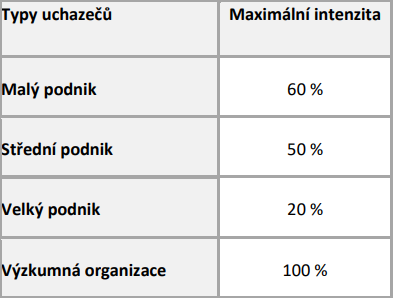 V.Podmínky použití účelových finančních prostředkůPovinnosti smluvních stran týkající se použití poskytnutých účelových finančních prostředků stanoví Projektová žádost o DP, Smlouva o ustanovení centra NaCeBiVet, Smlouva o poskytnutí podpory, Zadávací dokumentace ke 2. veřejné soutěži Programu na podporu aplikovaného výzkumu, experimentálního vývoje a inovací Národní centra kompetence 2 včetně všech jejích příloh a platných Všeobecných podmínek TAČR.Smluvní strany prohlašují, že jsou seznámeny s podmínkami pro využití účelové podpory, obsaženými zejména v zákoně č. 218/2000 Sb., o rozpočtových pravidlech a o změně některých souvisejících zákonů ve znění pozdějších předpisů (dále jen „rozpočtová pravidla“), zákonem č. 219/2000 Sb., o majetku České republiky a jejím vystupování v právních vztazích, ve znění pozdějších předpisů (dále jen „o majetku České republiky“), zákonem č. 130/2002 Sb., o podpoře výzkumu a vývoje, v platném znění (dále jen „zákon o podpoře výzkumu a vývoje“) a zákonem č. 320/2001 Sb., o finanční kontrole ve veřejné správě a změně některých zákonů (dále jen „zákon o finanční kontrole“).Smluvní strany jsou odpovědné za veškeré vykazování související s dílčím projektem ve vztahu k NaCeBiVet, jeho Radě Centra a TAČR, vyplývající z dokumentů dle čl. III. odst. 3. této Smlouvy.Další účastníci dílčího projektu se zavazují:Vést o dílčím projektu oddělenou účetní evidenci podle zákona č. 563/1991 Sb., o účetnictví, ve znění pozdějších předpisů, a v rámci této evidence sledovat vynaložené způsobilé náklady, a na základě ročního využití tyto prostředky vyúčtovat. Tuto evidenci uchovávat po dobu deseti let od ukončení řešení dílčího projektu. Při vedení této účetní evidence je další účastník povinen dodržovat podmínky TAČR, dále běžné účetní zvyklosti a příslušné závazné podmínky uvedené v zásadách, pokynech, směrnicích nebo v jiných předpisech uveřejněných ve Finančním zpravodaji Ministerstva financí, nebo jiným obdobným závazným způsobem.Strpět kontroly ve věci nakládání s účelovou podporou, zejména kontroly čerpání, užití a evidence účelové podpory.Umožnit poskytovateli či jimi pověřeným osobám provádět komplexní kontrolu dílčího projektu a zpřístupnit účetní evidenci související přímo či nepřímo s dílčím projektem a čerpání a využití poskytnuté účelové podpory, a to kdykoli v průběhu řešení dílčího projektu nebo do deseti let od ukončení účinnosti této smlouvy. Tímto ujednáním nejsou dotčena ani omezena práva kontrolních a finančních orgánů státní správy České republiky.Dodržet v rámci celkových způsobilých nákladů skutečně vynaložených na řešení dílčího projektu jejich stanovenou výši, členění a poměr mezi způsobilými náklady hrazenými z účelové podpory a z neveřejných zdrojů stanovených v rozpočtu dílčího projektu.Předložit řešiteli DP vyžádané podklady pro zpracování průběžných zpráv a závěrečné zprávy. Podklady pro zpracování závěrečné zprávy musí být řešiteli DP za dalšího účastníka předána nejpozději do 20. ledna roku následujícího po ukončení řešení.Zpracovat a předat řešiteli DP údaje o dílčím projektu a dosažených výsledcích za účelem jejich předání do informačního systému výzkumu a vývoje v rozsahu vymezeném § 31 zák. č. 130/2002 Sb., a to ve formě a termínu stanovených řešitelem DP. V roce ukončení řešení dílčího projektu předložit řešiteli DP aktuální stav způsobilých nákladů za účelem jejich předání do informačního systému výzkumu a vývoje. Pokud předává další účastník informace o výsledcích prostřednictvím interního systému, je povinen o této skutečnosti informovat řešitele DP.Zajistit, aby v informacích zveřejňovaných v souvislosti s dílčím projektem bylo vždy uvedeno slovní vyjádření informace, že dílčí projekt byl spolufinancován z prostředků TA ČR anebo použitím logotypu (loga) TAČR.Písemně informovat řešitele DP o své případné neschopnosti plnit řádně a včas povinné zákonné odvody, povinnosti vyplývající pro dalšího účastníka z této smlouvy a o všech významných změnách svého majetkoprávního postavení či údajů požadovaných pro prokázání způsobilosti, jakými jsou zejména vznik, spojení či rozdělení společnosti, změna právní formy, snížení základního kapitálu, vstup do likvidace, podání návrhu na zahájení insolvenčního řízení, jehož předmětem je úpadek nebo hrozící úpadek, zánik příslušného živnostenského oprávnění apod. Další účastník je povinen o těchto změnách informovat nejpozději do 7 kalendářních dnů ode dne, kdy se o takové skutečnosti dozví. Další účastník se zavazuje, že v případě jeho zrušení bez likvidace převede práva a závazky vyplývající pro něho z této smlouvy na svého právního nástupce.Vzniknou-li v průběhu řešení dílčího projektu příjmy z projektů ve smyslu čl. 9 Všeobecných podmínek TAČR, zavazuje se další účastník tuto skutečnost avizovat řešiteli DP a odvést tyto příjmy do 15. ledna roku následujícího po skončení projektu.Zajistit po dobu tří let od ukončení tohoto dílčího projektu součinnost pro zpracování zprávy o implementaci výsledků dílčího projektu.VI.Práva k hmotnému majetkuPovinnosti smluvních stran týkající se práv k hmotnému majetku stanoví Smlouva o ustanovení centra NaCeBiVet, Zadávací dokumentace ke 2. veřejné soutěži Programu na podporu aplikovaného výzkumu, experimentálního vývoje a inovací Národní centra kompetence 2 včetně všech jejích příloh a platné Všeobecné podmínky TAČR.Smluvní strany se zavazují zpřístupnit si vzájemně zařízení potřebná k řešení dílčího projektu, a to: informace o nástrojích a procesech používaných bezpečnostním týmem a jejich dokumentaci.VII.Ochrana duševního vlastnictvíPovinnosti smluvních stran týkající se práv k nehmotnému majetku stanoví Smlouva o ustanovení centra NaCeBiVet a Zadávací dokumentace programu 2. veřejná soutěž Programu na podporu aplikovaného výzkumu, experimentálního vývoje a inovací Národní centra kompetence 2 včetně všech jejích příloh a platné Všeobecné podmínky TAČR.Smluvní strany vstupují do dílčího projektu s následujícími dovednostmi, know-how a jinými právy duševního vlastnictví, které jsou potřebné pro realizaci dílčího projektu (vkládané znalosti):Řešitel DP: know-how v oblasti vývoj konjugované vakcíny, laboratorní čelenžní testy, vývoj multiplexní diagnostické metody proti novým sérotypům S. suis.Další účastník 1: know-how v oblasti sběr terénních izolátů S. suis, sérotypizace terénních izolátů, klinické hodnocení účinnosti vakcíny.VIII.Práva k výsledkům a využití výsledkůPovinnosti smluvních stran týkající se práv k výsledkům dílčího projektu stanoví Smlouva o ustanovení centra NaCeBiVet a Zadávací dokumentace programu 2. veřejná soutěž Programu na podporu aplikovaného výzkumu, experimentálního vývoje a inovací Národní centra kompetence 2 včetně všech jejích příloh a platné Všeobecné podmínky TAČR.Vznikne-li nové duševní vlastnictví za přispění více smluvních stran (dále jen „nové duševní vlastnictví“), disponují oprávněním vykonávat práva takové duševní vlastnictví tyto smluvní strany (dále jen „vykonavatelé nového duševního vlastnictví“). Poměr podílů bude určen písemnou Smlouvou o využití výsledku, v pochybnostech nebo při neexistenci dohody jsou podíly rovné.Smluvní strany jsou povinny chránit duševní vlastnictví způsobem, který je pro ochranu každého druhu duševního vlastnictví nejvýhodnější. Každá ze smluvních stran samostatně nese náklady spojené s vedením příslušných řízení za účelem dosažení nejvýhodnější ochrany.Smluvní strany usilují v průběhu a po ukončení dílčího projektu o komercializaci výsledků dílčích projektů, tak, aby jejím prostřednictvím dosáhli co nejvyšší možné protihodnoty. Spoluvlastníci rozhodují o uzavření licenčních smluv, pod-licenčních smluv a postoupení práv z duševního vlastnictví jednomyslně. Smluvní strana hodlající postoupit práva z duševního vlastnictví, částečně nebo v plném rozsahu, má povinnost přednostně informovat další smluvní strany o svém záměru a nabídnout těmto smluvním stranám možnost postoupení práv z duševního vlastnictví, částečně nebo v plném rozsahu na tyto další smluvní strany.Smluvní strany se výslovně dohodly, že chráněné nové duševní vlastnictví nebo vykonavatelé nového duševního vlastnictví můžou postoupit/podlicencovat na další smluvní stranu oprávnění k výkonu užít nové duševní vlastnictví pro výzkumné a vzdělávací účely bezúplatně způsobem, který neohrozí jeho ochranu.Mohou-li si u některé smluvní strany činit nároky na nové duševní vlastnictví nebo spoluvlastnictví třetí osoby, jsou smluvní strany povinny provést taková opatření nebo uzavřít takové smlouvy, aby výkon těchto práv nebo práva samotná byla na smluvní strany převedena. Do účinnosti takového opatření nebo smlouvy smluvní strany zajistí, aby taková práva byla u třetích osob vykonávána v souladu s povinnostmi vyplývajícími ze smlouvy.Převede-li smluvní strana oprávnění, byť i částečně, k výkonu užít nové duševní vlastnictví na třetí osobu, je povinna zajistit prostřednictvím odpovídajících opatření nebo smluv, aby povinnosti vyplývající z této smlouvy přešly na postupníka tak, aby byly zajištěny povinnosti vyplývající ze Smlouvy o využití výsledku.Všechny smluvní strany prohlašují, že jsou si vědomy závazku vyplývajícího z čl. IV bod 3. a zavazují se poskytnout veškerou potřebnou součinnost nutnou ke splnění tohoto závazku.Smluvní strany se zavazují k výsledkům, které vzniknou při řešení dílčího projektu, uzavřít nejpozději na konci realizace DP Smlouvu o využití výsledku, která bude obsahovat zejména:název a identifikační údaje dílčího projektu,vymezení výsledků a jejich srovnání s cíli dílčího projektu,úpravou vlastnických práv k výsledkům, které nelze chránit podle zákonů upravujících ochranu výsledků autorské, vynálezecké nebo obdobné tvůrčí činnosti podle § 16 odst. 1 ZPVV (zákon č. 130/2002 Sb., o podpoře výzkumu, experimentálního vývoje a inovací z veřejných prostředků a o změně některých souvisejících zákonů (zákon o podpoře výzkumu, experimentálního vývoje a inovací), a užívacích práv k výsledkům které lze chránit podle zákonů upravujících ochranu výsledků autorské, vynálezecké nebo obdobné tvůrčí činnosti podle dle § 16 odst. 2 ZPVV,způsob využití výsledků a doba, ve které budou výsledky využity, nejdéle však do 5 let od ukončení řešení projektu,rozsah stupně důvěrnosti údajů a způsob nakládání s nimi podle zvláštních právních předpisů,sankce za porušení smlouvy adatum nabytí a ukončení účinnosti smlouvy.IX.Odstoupení od smlouvy a sankce za nesplnění smluvních závazkůPokud další účastník podstatným způsobem poruší povinnost uloženou mu touto smlouvou, či pokud dojde k závažným změnám jeho majetkoprávního postavení (čl. V. odst. 4 písm. h smlouvy), je řešitel DP oprávněn od této smlouvy kdykoliv jednostranně odstoupit. Řešitel DP je rovněž oprávněn od této smlouvy odstoupit v případě, kdy se prokáže, že údaje předané mu dalším účastníkem před uzavřením této smlouvy, které představovaly podmínky, na jejichž splnění bylo vázáno uzavření této smlouvy, jsou nepravdivé.Další účastník je oprávněn odstoupit od této smlouvy, a to jen z důvodu a na základě písemného prohlášení o tom, že nemůže splnit své závazky dle této smlouvy.Bude-li řešiteli DP způsobena škoda v příčinné souvislosti s jednáním dalšího účastníka, je další účastník povinen tuto škodu řešiteli DP nahradit. Způsobením škody se rozumí zejména povinnost řešitele DP vrátit účelovou podporu poskytovateli nebo uložení jakéhokoli penále či pokuty.X.Závěrečná ustanoveníDalší účastníci jsou povinni poskytnout řešiteli DP veškerou potřebnou součinnost za účelem dodržení povinností mu plynoucích ze Smlouvy o poskytnutí podpory uzavřené s poskytovatelem a příjemcem. Smluvní strany prohlašují, že se s tímto dokumentem před uzavřením této smlouvy o poskytnutí podpory seznámily.Zásady, které nejsou touto smlouvou upraveny, se řídí zákonem č. 89/2012 Sb., občanským zákoníkem, v platném znění, a právními předpisy na občanský zákoník pro účely této smlouvy navazujícími, a to zejména zákonem č. 130/2002 Sb., o podpoře výzkumu, experimentálního vývoje a inovací z veřejných prostředků a o změně některých souvisejících zákonů (zákon o podpoře výzkumu a vývoje), ve znění pozdějších předpisů.Tuto smlouvu lze měnit pouze písemně, její změna v jiné formě je vyloučena. Za písemnou formu se pro tento účel nepovažuje jednání učiněné elektronickými či jinými technickými prostředky (e-mail, fax). Smluvní strany mohou namítnout neplatnost změny této smlouvy z důvodu nedodržení formy kdykoliv, i poté, co bylo započato s plněním.Tato smlouva se uzavírá nejpozději do 60 dnů od rozhodnutí Rady Centra o podpoře dílčího projektu s účinností od data zveřejnění v registru smluv, na dobu určitou zahrnující 3 roky ode dne ukončení řešení dílčího projektu a vyrovnání všech závazků smluvních stran s tím souvisejících.Smluvní strany podpisem této smlouvy potvrzují, že jsou si vědomy, že se na smlouvu vztahuje povinnost jejího uveřejnění dle zákona č. 340/2015 Sb. o registru smluv, v platném znění. Uveřejnění smlouvy zajišťuje Řešitel DP.Smlouva je vyhotovena v šesti (6) stejnopisech s platností originálu, z nichž každá smluvní strana obdrží dva (2) stejnopisy.Pokud bude smlouva podepsaná elektronicky, každá smluvní strana obdrží 1 originál.Tato smlouva obsahuje úplné ujednání o předmětu smlouvy a všech náležitostech, které strany měly a chtěly ve smlouvě ujednat, a které považují za důležité pro závaznost této smlouvy. Žádný projev stran učiněný při jednání o této smlouvě ani projev učiněný po uzavření této smlouvy nesmí být vykládán v rozporu s výslovnými ustanoveními této smlouvy a nezakládá žádný závazek žádné ze stran.Smluvní strany výslovně potvrzují, že tato smlouva je výsledkem jejich jednání a každá ze stran měla příležitost ovlivnit její základní podmínky.Přílohy:Příloha č. 1	Celkové uznané náklady dílčího projektuV     dne        	V        dne                (podepsáno elektronicky?)	(podepsáno elektronicky?)	ředitelza řešitele DP	za dalšího účastníka 1V xxxxx dne (podepsáno elektronicky?) předseda představenstva za dalšího účastníka 2Příloha č. 1